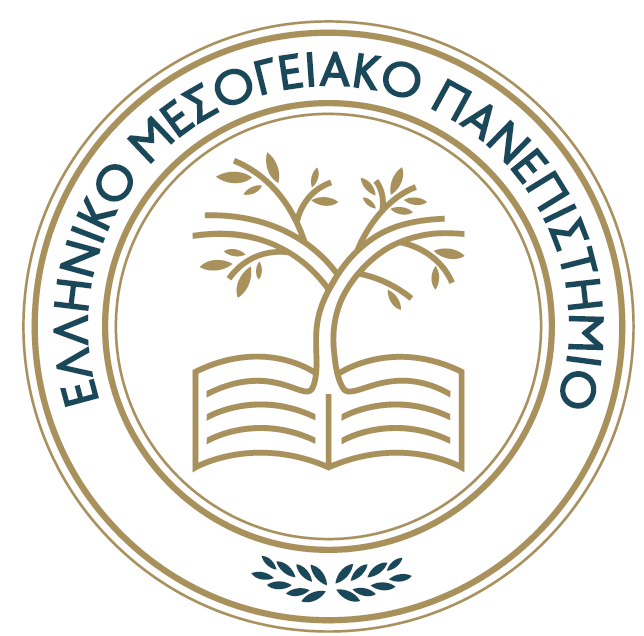 ΕΛΛΗΝΙΚΟ ΜΕΣΟΓΕΙΑΚΟ ΠΑΝΕΠΙΣΤΗΜΙΟΣΧΟΛΗ ΕΠΙΣΤΗΜΩΝ ΔΙΟΙΚΗΣΗΣ ΚΑΙ ΟΙΚΟΝΟΜΙΑΣΤΜΗΜΑ ΔΙΟΙΚΗΤΙΚΗΣ ΕΠΙΣΤΗΜΗΣ ΚΑΙ ΤΕΧΝΟΛΟΓΙΑΣ <ΤΙΤΛΟΣ ΠΤΥΧΙΑΚΗΣ>ΠΤΥΧΙΑΚΗ ΕΡΓΑΣΙΑΕισηγητής: <Όνομα εισηγητή, Επώνυμο εισηγητή, Αριθμός μητρώου>Επιβλέπων: <Όνομα επιβλέποντα, Επώνυμο επιβλέποντα, Ιδιότητα> ©<Έτος> 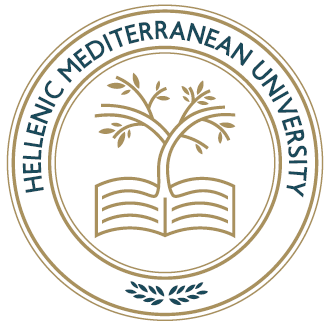 HELLENIC MEDITERRANEAN UNIVERSITY School of Management and Economics scienceDepartment OF MANAGMENENT science and TECHNOLOGY<  TITLE >DIPLOMA THESISStudent : < Name, Surname,  Α.M. >Supervisor : < Name, Surname, Occupation > ©<Year> Υπεύθυνη Δήλωση : Βεβαιώνω ότι είμαι συγγραφέας αυτής της πτυχιακής εργασίας και ότι κάθε βοήθεια την οποία είχα για την προετοιμασία της, είναι πλήρως αναγνωρισμένη και αναφέρεται στην πτυχιακή εργασία. Επίσης έχω αναφέρει τις όποιες πηγές από τις οποίες έκανα χρήση δεδομένων, ιδεών ή λέξεων, είτε αυτές αναφέρονται ακριβώς είτε παραφρασμένες. Επίσης βεβαιώνω ότι αυτή η πτυχιακή εργασία προετοιμάστηκε από εμένα προσωπικά ειδικά για τις απαιτήσεις του προγράμματος σπουδών του Τμήματος Διοικητικής Επιστήμης και Τεχνολογίας του ΕΛ.ΜΕ.ΠΑ.ΠΕΡΙΛΗΨΗ <Πρόκειται για την κεντρική ιδέα της εργασίας. Περιλαμβάνει με λόγο λιτό και σύντομο την κεντρική ιδέα της εργασίας. Καταλαμβάνει μια παράγραφο μεγέθους μέχρι 150 λέξεις, και αναφέρει τι διαπραγματεύεται η εργασία, με ποιο τρόπο το διαπραγματεύεται και τι συμπεράσματα βγάζει. Η περίληψη γράφεται σε ξεχωριστή σελίδα και φέρει κεντραρισμένο τον τίτλο ΠΕΡΙΛΗΨΗ. Η περίληψη πρέπει να δίνει ικανοποιητικές πληροφορίες για την εργασία και όχι απλώς να αναφέρει ξανά τον τίτλο της εργασία.>  Λέξεις Κλειδιά : Ακολουθούν την περίληψη. Αποτελούνται συνήθως από πέντε (5) το πολύ βασικούς όρους στα ελληνικά που χαρακτηρίζουν το περιεχόμενο της εργασίας. ABSTRACTΤην ελληνική περίληψη θα πρέπει να ακολουθεί, σε  ξεχωριστή σελίδα, η περίληψη στην αγγλική γλώσσα. Key Words : Οι λέξεις κλειδιά στα αγγλικά. ΠΙΝΑΚΑΣ ΠΕΡΙΕΧΟΜΕΝΩΝΛΙΣΤΑ ΠΙΝΑΚΩΝ	ivΛΙΣΤΑ ΣΧΕΔΙΑΓΡΑΜΜΑΤΩΝ	vΣΥΝΤΟΜΟΓΡΑΦΙΕΣ	viΕΥΧΑΡΙΣΤΙΕΣ	viiΚΕΦΑΛΑΙΟ 1	1ΕΙΣΑΓΩΓΗ	11.1	<Επικεφαλίδα 1.1>	11.2	<Επικεφαλίδα 1.2>	11.3	<Επικεφαλίδα 1.3>	1ΚΕΦΑΛΑΙΟ 2	3<ΕΠΙΚΕΦΑΛΙΔΑ ΚΕΦΑΛΑΙΟΥ 2>	32.1 <Επικεφαλίδα 2.1>	32.1.1 < Επικεφαλίδα 2.1.1>	32.2 < Επικεφαλίδα 2.2>	3ΒΙΒΛΙΟΓΡΑΦΙΑ	4Α. ΞΕΝΟΓΛΩΣΣΗ	4Β. ΕΛΛΗΝΙΚΗ	4ΠΑΡΑΡΤΗΜΑ Α	5ΠΑΡΑΡΤΗΜΑ Β	6ΛΙΣΤΑ ΠΙΝΑΚΩΝΠίνακας 1.1 Κατανομή των εργαζομένων της επιχείρησης	1Πίνακας 2.1 Μερίδια αγοράς επιχειρήσεων	3ΛΙΣΤΑ ΣΧΕΔΙΑΓΡΑΜΜΑΤΩΝΣχεδιάγραμμα 1.1 Κατανομή των εργαζομένων της επιχείρησης	1Σχεδιάγραμμα 2.1 Μερίδια αγοράς επιχειρήσεων	2ΣΥΝΤΟΜΟΓΡΑΦΙΕΣ<Οι συντομογραφίες παρατίθενται αλφαβητικά>ΕΥΧΑΡΙΣΤΙΕΣ<Σε περίπτωση που ο φοιτητής το επιθυμεί, παρουσιάζονται οι «ευχαριστίες». Για τη συγγραφή των ευχαριστιών αποκλειστικά αρμόδιος είναι ο φοιτητής και ο επιβλέπων καθηγητής και η επιτροπή αξιολόγησης της πτυχιακής δεν επιτρέπεται να παρέμβουν.>ΚΕΦΑΛΑΙΟ 1ΕΙΣΑΓΩΓΗ<Η εισαγωγή προετοιμάζει τον αναγνώστη για το κυρίως σώμα της εργασίας. Περιγράφει τη συλλογιστική της εργασίας, περιέχει στοιχεία από τη βιβλιογραφία και περιγράφει συνοπτικά πώς άλλοι ερευνητές έχουν διαπραγματευτεί το συγκεκριμένο θέμα. Τέλος περιγράφει ποια είναι τα κεφάλαια της εργασίας και τι διαπραγματεύεται το καθένα.><Το κύριο σώμα της πτυχιακής εργασίας γράφεται με γράμματα μεγέθους 12 στιγμών (12pt) και διάστημα ανάμεσα στις γραμμές του κειμένου (διάστιχο) ένα και μισό (1,5). Τα διαστήματα σελίδας της πτυχιακής είναι: 2,54 δεξιά-αριστερά, 3,17 επάνω και 3,18 κάτω.><Επικεφαλίδα 1.1><Επικεφαλίδα 1.2><Επικεφαλίδα 1.3>Πίνακας 1.1 Κατανομή των εργαζομένων της επιχείρησηςΣχεδιάγραμμα 1.1 Κατανομή των εργαζομένων της επιχείρησηςΚΕΦΑΛΑΙΟ 2<ΕΠΙΚΕΦΑΛΙΔΑ ΚΕΦΑΛΑΙΟΥ 2>2.1 <Επικεφαλίδα 2.1>2.1.1 < Επικεφαλίδα 2.1.1>                               Πίνακας 2.1 Μερίδια αγοράς επιχειρήσεωνΣχεδιάγραμμα 2.1 Μερίδια αγοράς επιχειρήσεων2.2 < Επικεφαλίδα 2.2>ΒΙΒΛΙΟΓΡΑΦΙΑΑ. ΞΕΝΟΓΛΩΣΣΗ<Η βιβλιογραφία αναγράφεται με αλφαβητική σειρά με το σύστημα Harvard >Β. ΕΛΛΗΝΙΚΗ<Η βιβλιογραφία αναγράφεται με αλφαβητική σειρά με το σύστημα Harvard >ΠΑΡΑΡΤΗΜΑ Α<Στα παραρτήματα τοποθετούμε το υλικό της έρευνάς μας που είτε είναι εκτενές είτε δευτερεύουσας σημασίας, και που δε χρειάζεται να τοποθετηθεί μέσα στο κυρίως κείμενό της. Περιλαμβάνουν υλικό που μπορεί να δει ο αναγνώστης αργότερα και δεν αλλοιώνει ή διαταράσσει τη ροή της εργασίας το αν δεν περιέχεται στο κυρίως κείμενο αλλά σε ξεχωριστή θέση. Σε παραρτήματα τοποθετούμε συνήθως εκτενείς πίνακες, γραφικά, καταλόγους, εκτενείς αναφορές, χάρτες, ερωτηματολόγια, ισολογισμούς, κλπ. Τα παραρτήματα μπορούν να είναι ένα ή πολλά. Κάθε παράρτημα πρέπει να έχει ενιαίο θέμα. Αν πρέπει να παραθέσουμε και άλλο υλικό τότε δημιουργούμε άλλο παράρτημα μετά το πρώτο. Αν το παράρτημα είναι ένα τότε ονομάζεται απλώς Παράρτημα, αν είναι πολλά τότε τα αναφέρουμε ως Παράρτημα Α, Παράρτημα Β, κλπ.>ΠΑΡΑΡΤΗΜΑ ΒΤομέας εργασίαςΣυχνότητεςΠοσοστό (%)Υπάλληλοι10080,0Προϊστάμενοι1915,2Διευθυντές64,8ΕπιχείρησηΜερίδιο αγοράς (%)Επιχείρηση Α40,5Επιχείρηση Β30,0Επιχείρηση Γ17,5Επιχείρηση Δ12,0